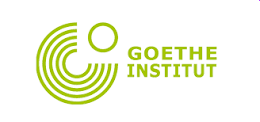 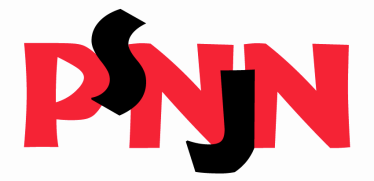 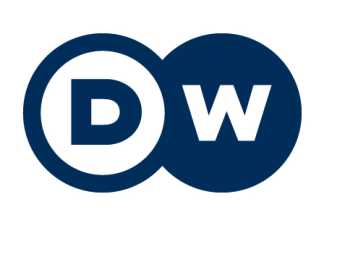 „Lust auf Lesen? – III Ogólnopolski Konkurs Języka Niemieckiego Polskiego Stowarzyszenia Nauczycieli Języka NiemieckiegoEtap ogólnopolski (A1-A2) – 23 maja 2020KARTA ODPOWIEDZI Zadanie 1 Für jede richtige Antwort bekommst du einen Punkt. (max. 10 Pkt)Zadanie 2Für jede richtige Antwort bekommst du einen Punkt. (max. 10 Pkt)Zadanie 3Für jede richtige Antwort bekommst du einen Punkt. (max. 10 Pkt)Zadanie 4Für jede richtige Antwort bekommst du einen Punkt. (max. 7 Pkt)Zadanie 5Für jede richtige Antwort bekommst du einen Punkt. (max. 7 Pkt)Zadanie 6Für jede richtige Antwort bekommst du zwei Punkte. (max. 12 Pkt)6.1. ______________________________________________________________________6.2. ______________________________________________________________________6.3. ______________________________________________________________________6.4. ______________________________________________________________________6.5. ______________________________________________________________________6.6. ______________________________________________________________________Zadanie 7Für jede richtige Antwort bekommst du einen Punkt. (max. 14 Pkt)RF1.1.1.2.1.3.1.4.1.5.1.6.1.7.1.8.1.9.1.10.Wer hat das gesagt?2.1.2.2.2.3.2.4.2.5.2.6.2.7.2.8.2.9.2.10.3.1.3.2.3.3.3.4.3.5.3.6.3.7.3.8.3.9.3.10.4.1.4.2.4.3.4.4.4.5.4.6.4.7.5.1.5.2.5.3.5.4.5.5.5.6.5.7.5.8.5.9.8.1.8.2.8.3.8.4.8.5.8.6.8.7.8.8.8.9.8.10.8.11.8.12.8.13.8.14.